Scientific Inquirer 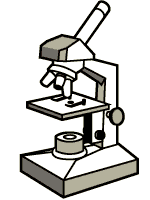 Inquiry Research ProjectAssignmentYou are going to help teach the class about topics that fit under our current unit of inquiry; Organisms are made up of many systems that are constantly changing. You will research the topic of your choosing, write an informative paper, provide a visual, and present your learning to the class!Research SkillsCCSS.ELA-LITERACY.W.5.7
Conduct short research projects that use several sources to build knowledge through investigation of different aspects of a topic.Informative PaperCCSS.ELA-LITERACY.W.5.2
Write informative/explanatory texts to examine a topic and convey ideas and information clearly.Presentation/Speaking SkillsCCSS.ELA-LITERACY.SL.5.4
Report on a topic or text or present information, sequencing ideas logically and using appropriate facts and relevant, descriptive details to support main ideas or themes; speak clearly at an understandable pace.August 31 – September 8thBrainstorm Topics and find resources. (2 books, 1 article, 1 website)My Topic:The connection to unit:September 8th – September 14th Research My Resources:September 14th – 21st Writing an informational paperFinal paper due 21st!Ideas for my visual:September 21st – 25thPresentations!My Presentation Date:No evidence1 ResourceLittle to no notes are taken. 1-2 ResourcesNotes are taken, but not organized3 ResourcesOrganized notes Bibliography 3 ResourcesBibliographyNotes are kept organized.3 ResourcesBibliography Works cited page – formatted correctlyNotes are kept organized.Internal citations attempted4+ ResourcesWorks cited page – formatted correctlyNotes are kept organized Internal citations mostly correct.Synthesize information from all resources. No evidenceNo thesis statement.Paragraph structure is missing. Thesis statement is unclear. Body paragraphs don’t support thesis or don’t follow a logical sequence. Conclusion is missing or unclear to reader. Clear thesis statementBody paragraphs support thesis with relevant details/facts. Conclusion restates thesis and wraps up ideas.Clear thesis statementBody paragraphs support thesis with relevant details/facts. Details are elaborated on by using commentary. Conclusion restates thesis and wraps up ideas.Thesis statement hooks the reader in an engaging manner. Body paragraphs support thesis with relevant details/facts. Details are elaborated on by using commentary. The commentary directly connects to the main idea of the paragraph. Conclusion restates thesis and wraps up ideas.Thesis statement includes quote from research and is engaging to reader. Details and commentary enhance the overall paper and give the reader a strong idea of the central thesis.Conclusion restates thesis and wraps up ideas.No evidencePresentation is unprepared and lacks information. Presentation is missing information (visual or information)Uses appropriate facts and relevant, descriptive details to support main ideas or themes; Uses appropriate facts and relevant, descriptive details to support main ideas or themes; speaks clearlyEngages audience. Uses appropriate facts and relevant, descriptive details to support main ideas or themes; speak clearly at an understandable pace.Engaging and interacts with audience. Uses appropriate facts and relevant, descriptive details to support main ideas or themes; speak clearly at an understandable pace.